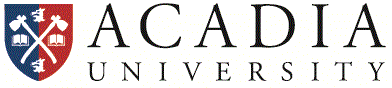 Accessible Learning ServicesRequest for Final Examination AccommodationsName___________________________	Acadia ID_______________Requests must be submitted by Friday, November 18th at 4:00pm in order to ensure accommodations can be arranged.Required InformationConfirmation of your accommodations will be sent via email once arrangements have been made. Only accommodations documented in your assessment will be permitted. Date of TestTimeCourse # & SectionOriginal Exam LocationInstructor Accommodation Required